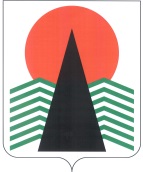 Администрация Нефтеюганского районаКОМИССИЯ ПО ПРИВАТИЗАЦИИ МУНИЦИПАЛЬНОГО ИМУЩЕСТВА МУНИЦИПАЛЬНОГО ОБРАЗОВАНИЯ НЕФТЕЮГАНСКИЙ РАЙОН ПРОТОКОЛг.НефтеюганскНа заседании комиссии по приватизации муниципального имущества муниципального образования Нефтеюганский район (далее – комиссия), назначенной распоряжением администрации Нефтеюганского района от 08.10.2014 № 578-ра (в редакции от 20.08.2019 № 496-ра),  Заседание комиссии считается правомочным, так как на нем присутствует не менее 2/3 ее членов. Повестка дня:1.Назначение секретаря заседания комиссии.2.Определение условий приватизации муниципального имущества муниципального образования Нефтеюганский район: «Нежилое помещение», кадастровый номер 86:20:0000043:310, назначение: нежилое помещение, общая площадь 17,5 кв.м., адрес (местонахождение) объекта: Ханты-Мансийский автономный округ - Югра, г.Нефтеюганск, ул.Нефтяников, дом 10/3, гараж 35.Заслушав директора департамента имущественных отношений - заместителя главы Нефтеюганского района, председателя комиссии Бородкину Оксану Владимировну:  В соответствии с Федеральным законом от 21.12.2001 №178-ФЗ «О приватизации государственного и муниципального имущества», решением Думы Нефтеюганского района от 25.11.2020 №551 «О Прогнозном плане (программе) приватизации муниципального имущества на 2021-2023 годы» необходимо определить условия реализации имущества: «Нежилое помещение», кадастровый номер 86:20:0000043:310, назначение: нежилое помещение, общая площадь 17,5 кв.м., адрес (местонахождение) объекта: Ханты-Мансийский автономный округ - Югра, г.Нефтеюганск, ул.Нефтяников, дом 10/3, гараж 35.Характеристика имущества: - Нежилое помещение, кадастровый номер 86:20:0000043:310, назначение: нежилое помещение, общая площадь 17,5 кв.м., адрес (местонахождение) объекта: Ханты-Мансийский автономный округ - Югра, г.Нефтеюганск, ул.Нефтяников, дом 10/3, гараж 35.В соответствии  с  отчетом об оценке рыночной стоимости  от 28.10.2020 №20-12-037, предоставленного ООО «Ассоциация независимой оценки и экспертизы», рыночная стоимость имущества составляет: 158 100 (сто пятьдесят восемь тысяч сто) рублей 00 копеек, без НДС.Решение комиссии: 1.Назначить секретарем заседания комиссии ведущего экономиста отдела приватизации и ведения реестра департамента имущественных отношений Нефтеюганского района Гресько Лилию Галиевну. Результаты голосования: «ЗА» - 8 чел., «ПРОТИВ» - 0 чел., «ВОЗДЕРЖАЛОСЬ» - 0 чел.2. Определить следующие условия приватизации муниципального имущества муниципального образования Нефтеюганский район: «Нежилое помещение», кадастровый номер 86:20:0000043:310, назначение: нежилое помещение, общая площадь 17,5 кв.м., адрес (местонахождение) объекта: Ханты-Мансийский автономный округ - Югра, г.Нефтеюганск, ул.Нефтяников, дом 10/3, гараж 35:  Способ приватизации имущества – продажа муниципального имущества на аукционе, форма подачи предложений по цене приватизируемого имущества – открытая, в электронной форме.Оператор электронной площадки – ЗАО «Сбербанк-АСТ» в сети Интернет http://www.utp.sberbank-ast.ru/ (торговая секция «приватизация, аренда и продажа прав»).Начальная  цена продажи имущества – 189 720 рублей 00 копеек, в т.ч. НДС 31 620 рублей 00 копеек. Размер задатка для участия в аукционе – 37 944 рубля 00 копеек, что составляет 20 % начальной цены. Величина повышения начальной цены («шаг аукциона») – 9 486 рублей 00 копеек,  что составляет 5% начальной цены.Прием заявок на участие в аукционе с прилагаемыми к ним документами - начать с 11.00 по местному времени (09.00 по московскому времени) 02.02.2021  и  закончить в 11.00  по местному времени (09.00 по московскому времени) 03.03.2021.Заседание комиссии для признания претендентов участниками аукциона – 11.00 по местному времени (09.00 по московскому времени) 05.03.2021. Аукцион провести 09.03.2021 с 10.00 по местному времени (08.00 по московскому времени) и до последнего предложения участников. 	Результаты голосования: «ЗА» -8 чел., «ПРОТИВ» - 0 чел., «ВОЗДЕРЖАЛОСЬ» - 0 чел.	 Информационное сообщение о проведении аукциона разместить на официальном сайте органов местного самоуправления Нефтеюганского района (www.admoil.ru) и официальном сайте Российской Федерации в сети «Интернет» (www.torgi.gov.ru) и на сайте электронной площадки http://www.utp.sberbank-ast.ru/.Результаты голосования: «ЗА» - 8 чел., «ПРОТИВ» - 0 чел., «ВОЗДЕРЖАЛОСЬ» - 0 чел.Протокол составлен в 3 (трех) экземплярах.Председатель комиссии:  ____________Бородкина Оксана Владимировна Заместитель председателя комиссии                          ____________Большакова Ольга НиколаевнаСекретарь заседания комиссии: _____________ Гресько Лилия Галиевна28.01.2021№01присутствовали:присутствовали:Бородкина Оксана Владимировна- директор департамента имущественных отношений – заместитель главы Нефтеюганского района, председатель комиссии;БольшаковаОльга Николаевна- заместитель директора департамента имущественных отношений Нефтеюганского района, заместитель председателя комиссии.Члены комиссии:Члены комиссии:Котова Татьяна Георгиевна- председатель Думы Нефтеюганского района;Шатиленя Виктория Викторовна- заместитель председателя юридического комитета администрации Нефтеюганского района;КуроваНадежда Валерьевна - заместитель директора департамента финансов Нефтеюганского района;Шаяхметова Венера Мавлетзяновна - начальник отдела правовой и организационной работы департамента имущественных отношений Нефтеюганского района;Хорошева Анастасия Сергеевна- начальник отдела приватизации и ведения реестра департамента имущественных отношений Нефтеюганского района;Чернышова Галина Николаевна- начальник отдела по учету и отчетности департамента имущественных отношений Нефтеюганского района.                                                                                                     Присутствующие члены комиссии:Т.Г.КотоваВ.В.Шатиленя Н.В.Курова А.С.ХорошеваГ.Н.ЧернышоваВ.М.Шаяхметова